Pièces à joindre : lettre de motivation détaillant le projet et précisant l’articulation avec la formation en cours ou visée curriculum vitae attestation(s) d’avis favorable de la (des) structure(s) d’accueil (à fournir dans la mesure du possible avant la période de césure)copie d’une pièce d’identitéattestation d’inscription à l’université de Bourgogne (certificat de scolarité annuel)Dates de la période de césure ……………………………………………………………………Formation à laquelle l’étudiant.e souhaite accéder après l’année de césure :Préciser l’année (1ère, 2ème, 3ème…) – le diplôme (Licence, Master …) – la mention – le parcours (le cas échéant) :…………………………………………………………………………………………………………………………….Etablissement …………………………………………………………………………………………PERIODE DE CESURE 2021-2022 - CONTRAT PEDAGOGIQUELe présent contrat est établi entre l’étudiant.e …………………………………………….………..., né.e le ………………………………, domicilié.e ……………………………………………………..……………………………………………………………………………………………………………….et l’Université de Bourgogne Esplanade Erasme BP 27877 21078 DIJON Cedex FRANCE, représentée par son Président.Ce contrat a pour but de préciser les conditions dans lesquelles l’étudiant.e est autorisé.e à effectuer une période de césure pour l’année universitaire 2021-2022 et à réintégrer l’université à son retour. Les parties s’engagent à respecter les clauses suivantes :Dates de la période de césure…………………………………………………………………………..Nature du projet (à préciser dans le résumé ci-après) :expérience en milieu professionnel en France ou à l'étranger (sont exclus les stages prévus dans le cursus - Cf charte des stages - Cette période de césure devra faire l’objet d’un contrat entre l’étudiant.e et l’organisme d’accueil)engagement  de volontariat associatifengagement de service civique en France ou à l’étranger qui peut notamment prendre la forme d'un volontariat de solidarité internationale, d'un volontariat international en administration ou en entreprise ou d'un service volontaire européen ;formation dans un domaine différent de celui de la formation dans laquelle l’étudiant est inscritprojet de création d’activité en qualité d’ « étudiant-entrepreneur » (pôles Pepite) Autres ( à préciser :  …………………………………………………………………..….…) Résumé du projet de césure : ……………………………………………………………………………..……………………………………………………………………………………………………………………………………………………………………………………………………………………………………………………………………………………………………………………………………………………………………………………………………………………………………………………………………………………Diplôme dans lequel est inscrit l’étudiant.e pendant la période de césure :……………………………………………………………………………………………………………………Diplôme dans lequel l’étudiant.e est assuré.e de pouvoir s’inscrire à l’issue de la période de césure : ………………………………………………………………………………………………………….Gestion administrative et pédagogique : L’étudiant.e doit obligatoirement prendre une inscription administrative à l’uB  (droits d’inscription fixés au taux réduit). Il/Elle continue à percevoir une bourse s’il/elle en est bénéficiaire (conditions d’assiduité à préciser par le CROUS).A l’issue de la césure, l’étudiant.e rédige un rapport sur la période réalisée, consistant notamment en une analyse des compétences et connaissances acquises. Ces acquis seront mentionnés dans le supplément au diplôme et peuvent donner lieu à attribution d’ECTS bonus (acquis en sus du nombre total d’ECTS délivré à l’issue de la formation).Enseignant.e-référent.e uB pour le suivi :Nom………………………………….Tél……………..……....Mail………………………………………Textes de référence sur la césure : Décret n°2018-372 du 18 mai 2018Charte relative à la césure adoptée par l’Université de BourgogneModalités de renvoi du dossier :Etape  1 : L’étudiant.e transmet le dossier de candidature complété et accompagné des pièces justificatives  au service de scolarité de rattachement dans le respect des dates indiquées.Etape 2 : La scolarité envoie le dossier de candidature complet et signé par toutes les parties à l’adresse suivante :Pôle Formation et Vie Universitaire –Service RGOFA l’attention de Madame Francoise MATHEY Bureau R05 – Maison de l’UniversitéEsplanade ErasmeBP 2787721078 DIJON cedextél :  03 80 39 52 98mail : regl-gestion.odf@u-bourgogne.frLe PFVU se charge de soumettre le dossier à l’avis du Pôle International le cas échéant.Pour une césure post-bac : Etape  1 : Lors de la phase de formulation des vœux sur Parcoursup, le/la candidat.e coche une case dédiée à la césure dans son dossier. L'université ne sera pas informée de cette demande lors de la phase d'examen des dossiers mais seulement une fois que le/la candidat.e aura répondu à une proposition d'admission.Etape  2 : Il/elle recevra une information courant juin sur les modalités à suivre pour formuler concrètement cette demande auprès de l'Université de Bourgogne.      PFVU – Règlementation et Gestion de l’Offre de Formation                                                                                                                                                                                     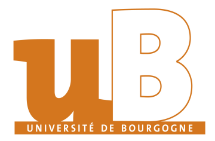 CESURE Année universitaire 2021-2022Dossier de candidatureDates de dépôt des dossiers :Du 1er avril au 30 juin 2021 pour une demande de départ au 1er semestre de l’année 2021-2022 ou pour toute l’année 2021-2022Numéro étudiant:Formation actuelle:NOM:Prénom(s):Date de naissance:Nationalité:Adresse:Code postal :Commune :Téléphone fixe:Téléphone portable:Adresse électronique:@Avis de l’équipe pédagogique de la formation de rattachement Favorable  Favorable sous conditions. Préciser les conditions : Non favorable. Préciser les motifs : A                                             , Le                          Signataire :Avis du Pôle International en cas de projet de césure à l’ international Favorable  Non favorableSi non favorable, autre dispositif proposé  A                                             , Le                          Signataire :Avis de l’équipe pédagogique de la formation dans laquelle sera intégré.e l’étudiant.e  après la césure Favorable  Favorable sous conditions. Préciser les conditions : Non favorable. Préciser les motifs : A                                             , Le                          Signataire :Le/la responsable de la formation de rattachementDate et signature :Le/la  responsable de la formation dans laquelle l’étudiant.e sera réintégré.e Date et signature :L’étudiant.eDate et signature :